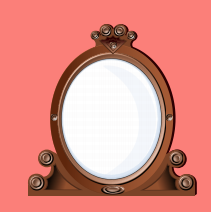 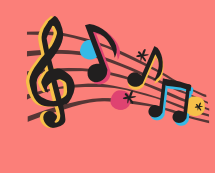 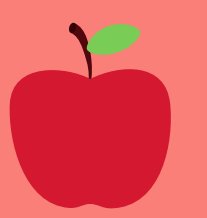 AUDITION DATES: Tuesday, November 19 and 
Thursday, November 21 from 3:30-5:30
* PARENTS NEED TO ATTEND WITH STUDENTS AS THEY ARE FREE TO LEAVE AFTER THEY AUDITION * 

STUDENTS IN GRADES 1-3 WILL PREPARE AND PERFORM A SONG.STUDENTS IN GRADES 4-5 WILL PREPARE A SONG AND READ FROM A SCRIPT PROVIDED.ALL STUDENTS WHO AUDITION CAN PARTICIPATE. THE AUDITION IS DESIGNED TO  FAMILIARIZE STUDENTS WITH THE PROCESS. STUDENTS MAY AUDITION/SING WITH A FRIEND IF THEY FEEL MORE COMFORTABLE.
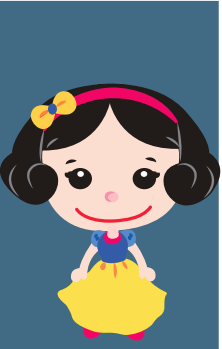 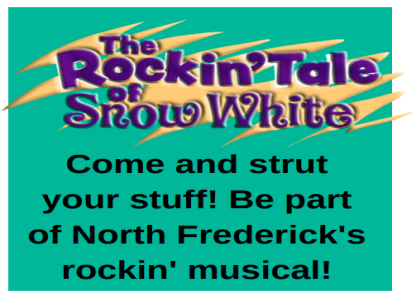 OPPORTUNITY OPEN TO STUDENTS IN GRADES 1 THROUGH 5.REHEARSALS ON TUESDAY & THURSDAY AFTERNOONS FROM 3:15-4:30, BEGINNING DECEMBER 3. SOME ADDITIONAL FRIDAY REHEARSALS WILL BE SCHEDULED IF INCLEMENT WEATHER CANCELS PRACTICESEVERY CHILD CHOSEN TO PARTICIPATE WILL NEED TO HAVE A PARENT OR GRANDPARENT HELP SUPERVISE AT LEAST TWICE A MONTH FROM DECEMBER TO MARCH DURING REHEARSALS.ALL SETS, PROPS AND COSTUMES ARE PROVIDED BY THE MET.STUDENTS WILL HELP DESIGN POSTERS, SIGNS, ETC.PERFORMANCE DATES: FRIDAY, MARCH 6 & SATURDAY, MARCH 7.MARCH 13 & 14 SNOW DATES THIS ACTIVITY IS SPONSORED BY OUR PTA.